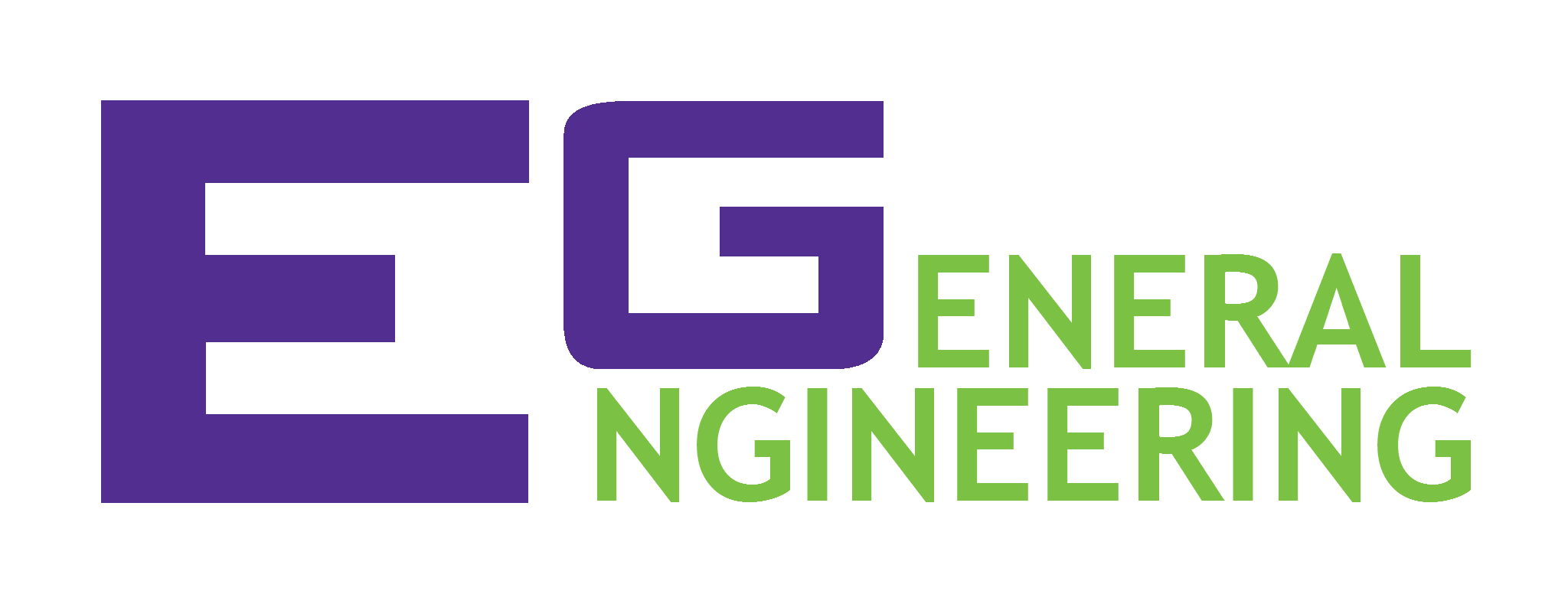 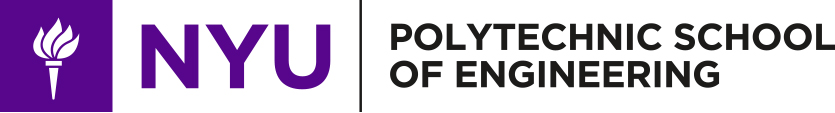 TEST RESULTS:	PassFailAccepts the program.□□Footprint does not exceed 25cm x 25cm□□Main Task: (EC11) (5)Navigate to Zarya (Green)□□Retrieve Zarya   □□Travel back to the starting point□□Extra Credit Route: Activate and traverse solar panel (EC13) (2)□□Extra Modules: (Check all that apply)Retrieve Unity (Yellow) (EC14) (2)□□Retrieve Quest (Blue) (EC 15) (3)□□Retrieve Pirs (Red) (EC16) (4)□□